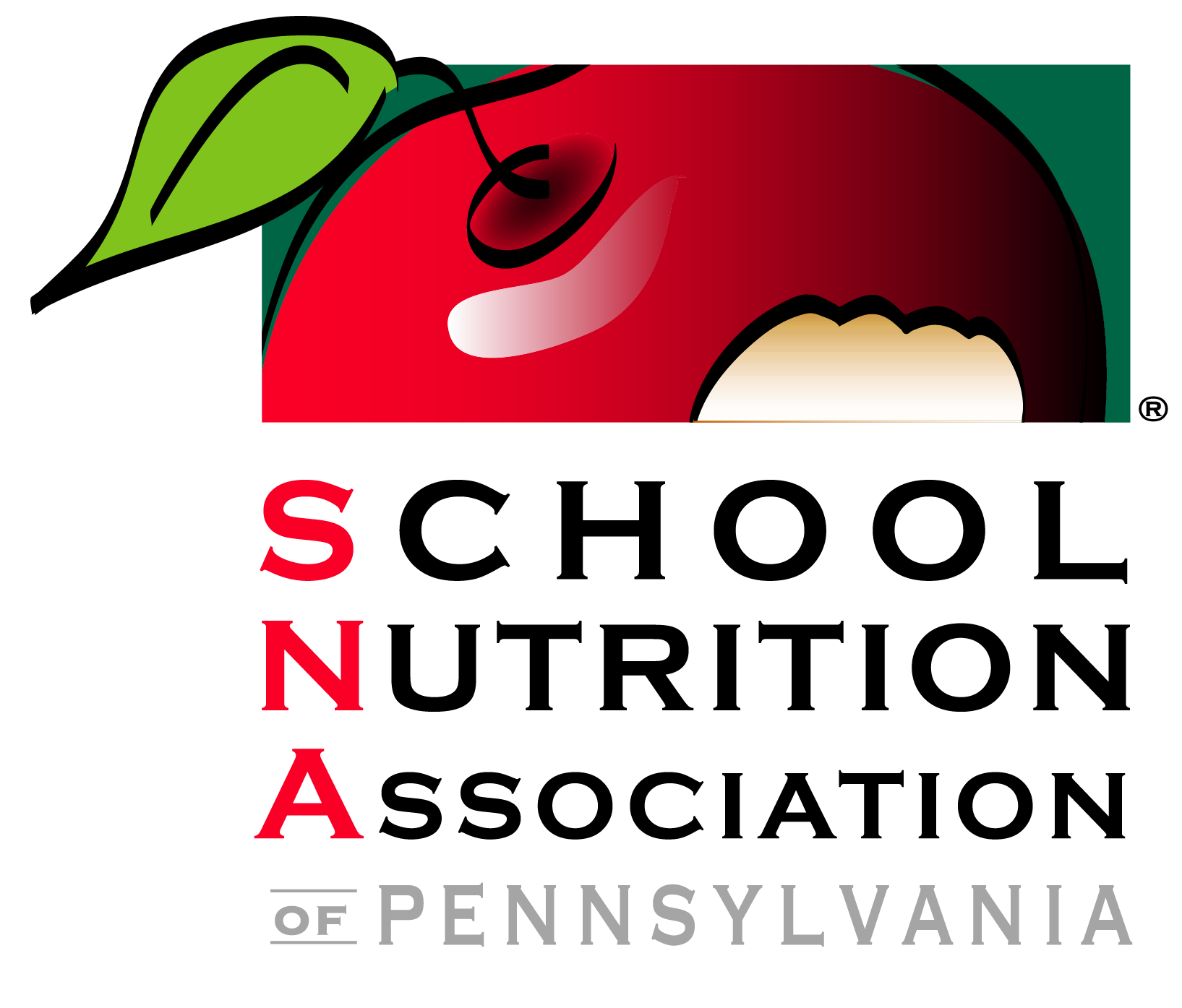 School Nutrition AssociationOf Pennsylvania2018-2019   Board of Directors ReportSubmitted by: E.  Nicole Melia Board Position: President Board Meeting Date: February 7, 2019News to Share Since Our Last Board Meeting:We have a contract for a conference location for the 2021 conference at the Monroeville Convention Center and Double Tree Inn.  The strategic plan in coming along and will be finalized at the April board meeting.  New or Big Ideas: (Brief description of exciting new ideas you are hearing about from state leaders, SNA members, allied organizations, industry partners, etc.)Chapter Meetings: Other Meetings Attended: (Brief description of meetings with other organizations, committee meetings, national or regional meetings, etc.)Strategic planning meeting Finance committee meetings Executive committee meetings